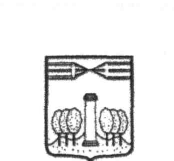 ГОРОДСКОЙ ОКРУГ КРАСНОГОРСК МОСКОВСКОЙ ОБЛАСТИМУНИЦИПАЛЬНОЕ БЮДЖЕТНОЕ ДОШКОЛЬНОЕ ОБРАЗОВАТЕЛЬНОЕ УЧРЕЖДЕНИЕДЕТСКИЙ САД № 32_____________________________________________________________________________________________143402, Россия, Московская область г. Красногорск, ул. Пионерская д. 25, тел.: 8(495)562-0475; 563-8056Факс: 8(495)564-6128, email krds32@yandex.ruМастер-класс для педагогов«Путешествие в страну логики»по использованию в образовательном процессеразвивающих игр В.В. ВоскобовичаПодготовила и провела: воспитатель МБДОУ д/с № 32Гаджибекова А.С.г.о. Красногорск2020 г.Цель: повышение профессиональной компетентности воспитателей по организации работы, направленной на развитие интеллектуально-творческих способностей детей, посредством игровой развивающей технологии В.В. Воскобовича и ее применением в разных формах работы в детском саду.Материалы и оборудование: «Квадрат Воскобовича», Коврограф ЛарчикХод мастер-класса:- Уважаемые конкурсанты, члены жюри, зрители, предлагаю вашему вниманию игровую развивающую технологию В.В. Воскобовича.- Используя данную технологию, педагог добивается решения поставленных задач через постановку перед детьми проблемных ситуаций, которые они самостоятельно, или с небольшой помощью взрослого, решают. Играя, дети открывают для себя что-то новое, получают необходимые знания, исследуют и принимают логические решения для достижения поставленной цели, и делают это с удовольствием. Поэтому я выбрала игровую технологию В.В. Воскобовича.- Согласитесь, дошкольникам сложно даются логические умозаключения, когда надо сопоставить несколько фактов, сделать выводы, как же научить их? Научить их можно с помощью визуализации. Давайте поиграем.Конкурсанты делятся на 2 команды по 2 человека.- Уважаемые конкурсанты, предлагаю разделиться на две команды по два игрока. Каждой команде будет предложено 3 условия, при помощи которых вы сможете найти логическое решение проблемы.Задание для 1 команды: Гномики Кохле, Желе, Зеле, Селе купили в магазине мороженое: клубничное, ванильное, черничное и лимонное. Наша задача узнать, кто какое мороженое выбрал?3 условия:1) Кохле не любит ягод;2) Ни один гном не выбрал мороженное своего цвета;3) Зеле любит все кислое.Задание для 2 команды: Лев, Павлин, Пони, Лань спортсмены-профессионалы. Кто-то играет в шахматы, кто-то любит прыжки в высоту, кто-то занимается плаванием, а кто-то бегает. Нам нужно узнать кто чем занимается?3 условия:Лань не знает, как ходят шахматные герои;Если пони встречает поваленные деревья, то без труда их перепрыгивает;Главным соперником льва была щука.Команды проводят обсуждение.Игра с «Волшебным квадратом» по сказке «Теремок»(со зрителями) - Итак, пока команда думает предлагаю вам окунуться в детство и обыграть сказку «Теремок», а поможет нам в этом «Волшебный квадрат». Включайте воображение и будьте внимательны: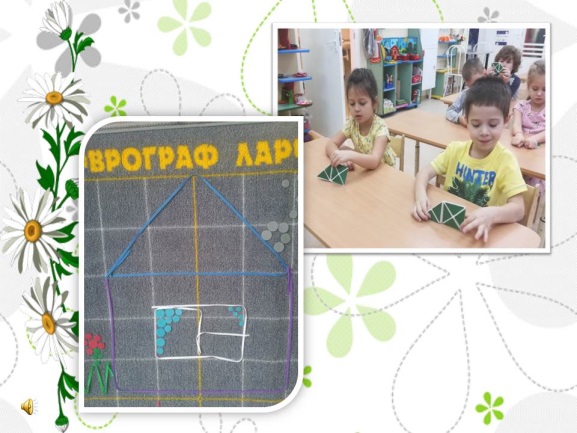 Слайд 2:- Стоит в поле теремок (Демонстрация теремка на Ларчике). Он не низок, не высок. Вот, по полю, мышка бежит, смотрит - теремок стоит! Слайд 3: схема сложения мышки и фото детей.(Зрители выполняют сложение по образцу): - У вас есть квадрат В.В. Воскобовича. Переверните квадрат красной стороной к себе, сложите пополам и загните верхний уголок. Молодцы, вот и мышка стала в теремке жить поживать, да чай распивать (Появляется игрушка мышки на ларчике).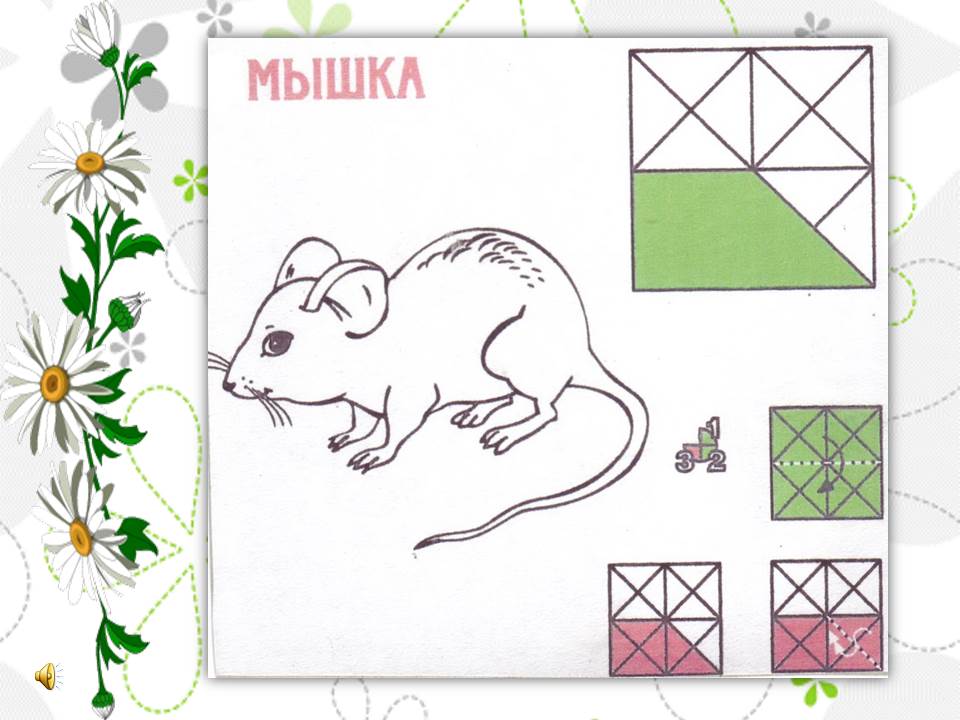 - Сколько зверей стало жить в домике? (Ответы зрителей-участников).Слайд 4: 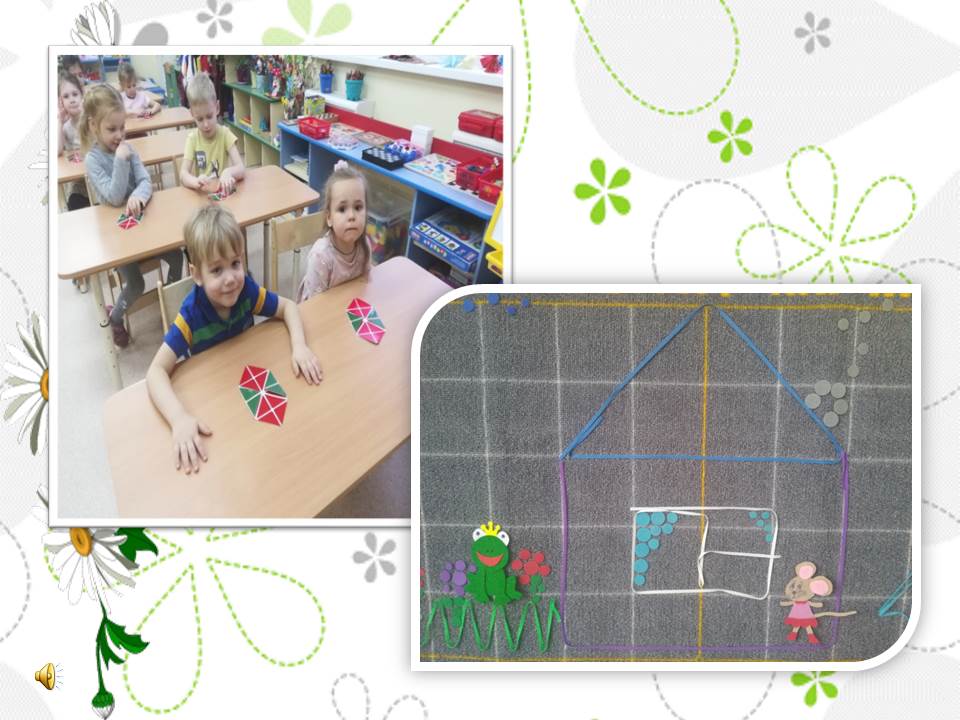 - Вот лягушка скачет по полянке, в теремке тоже хочет жить, мышку конфеткой угостить. Пока лягушка скакала, конфетку потеряла. Как же быть? Как ей помочь? (Ответы зрителей-участников).Слайд 5: схема сложения конфеты и фото детей.(Зрители выполняют сложение по образцу):- Положите квадрат так, чтобы 1 уголок был вверху, а 2 внизу. А теперь сложите уголочки, которые находятся по краям в серединку квадрата. - Молодцы! Теперь лягушка довольная, поскакала прямо к теремку, чтоб угостить мышку конфетками, и с ней вместе жить.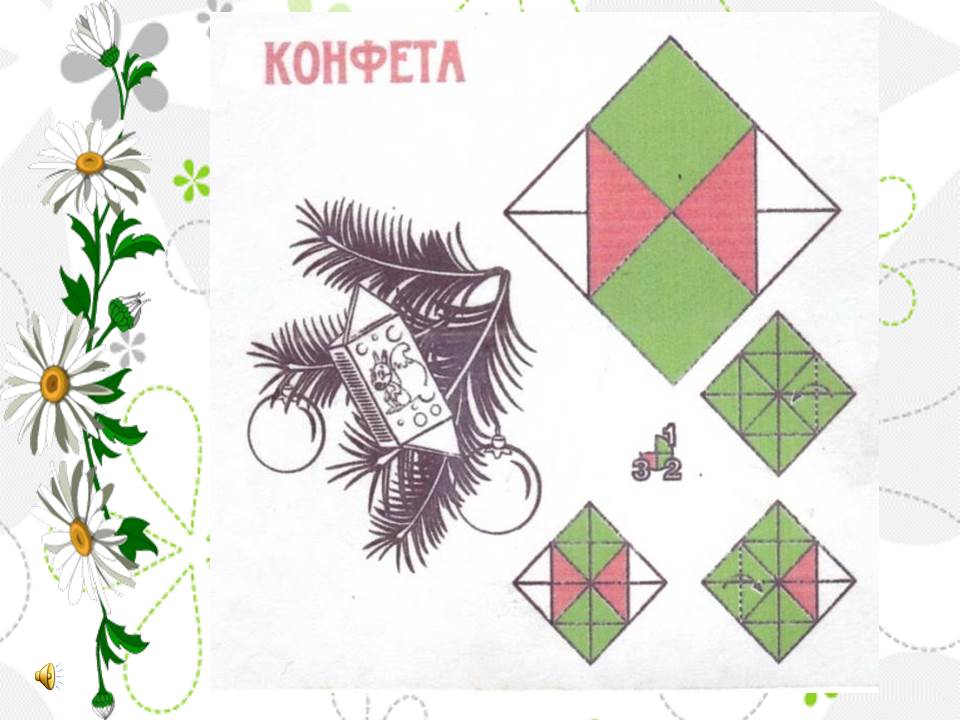 - Сколько теперь зверей в домике. (Ответы зрителей-участников).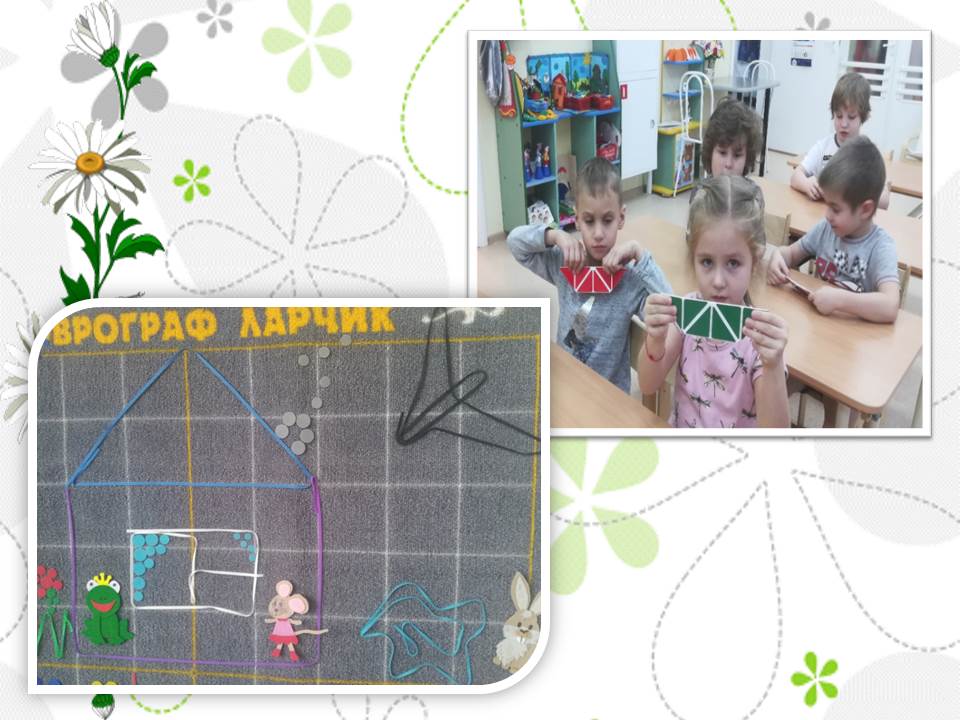 Слайд 6:- Тут на опушку выскочил зайчик. Ой, что же это? Это ручей преградил зайцу дорожку к терему. А как же зайцу попасть к теремку? (Ответы зрителей-участников). На чем можно переплыть ручей? (Ответы зрителей-участников). А у нас она есть? (Ответы зрителей-участников). Как же быть? Как зайке помочь? (Ответы зрителей-участников).Слайд 7: схема сложения лодки и фото детей. (Зрители выполняют сложение по образцу):- Сложите квадратик, как конфетку, а потом пополам. Наш волшебный квадрат превратился в лодку.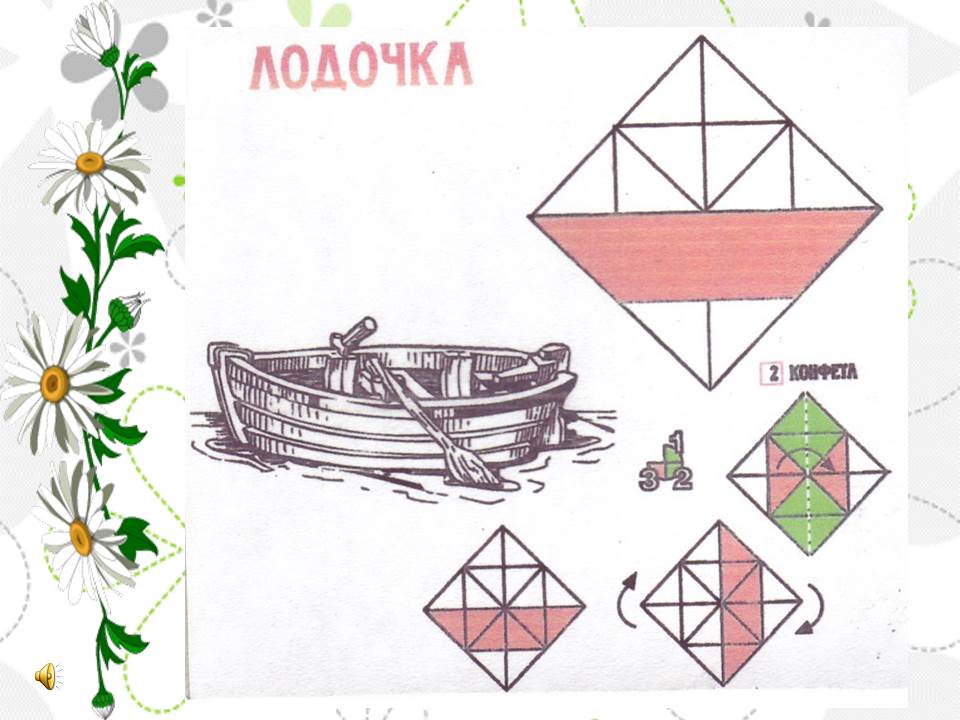 - Вот заинька переплыл ручеек, зашел в теремок и стали они жить вместе. Сколько зверей стало в домике? (Ответы зрителей-участников).Слайд 8: 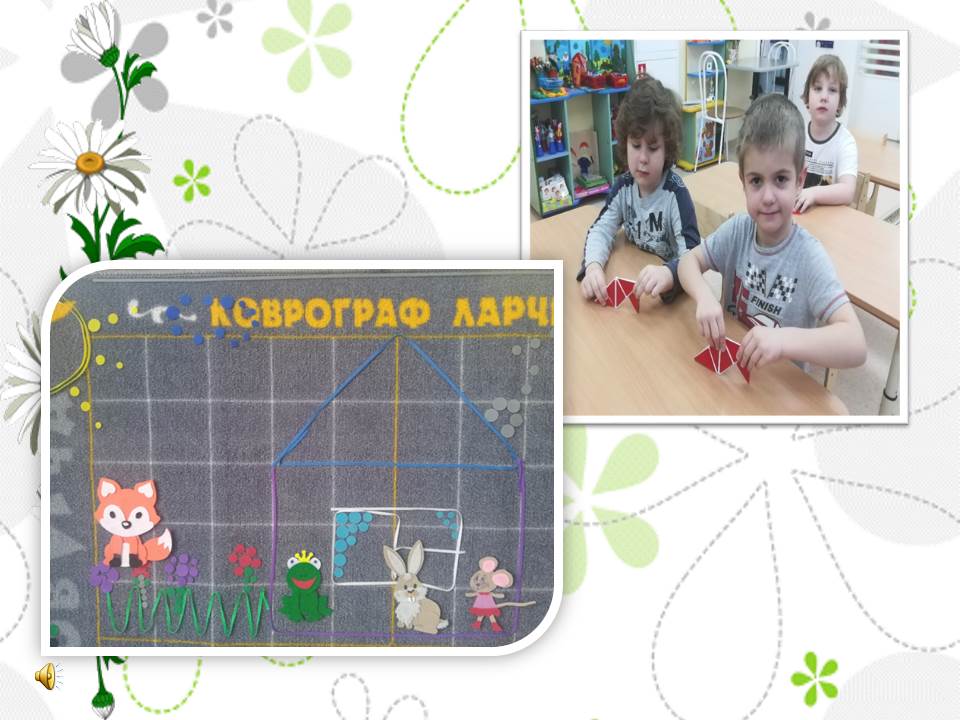 - Кто-то к нам идет сюда. Ну, конечно же, лиса. Но пока она бежала по дорожке, потеряла туфельку. Как помочь лисоньке? (Ответы зрителей-участников).Слайд 9: схема сложения туфельки и фото детей. (Зрители выполняют сложение по образцу):- Сложите квадратик, как конфетку, а потом пополам. Один угол лодки опускаем вниз.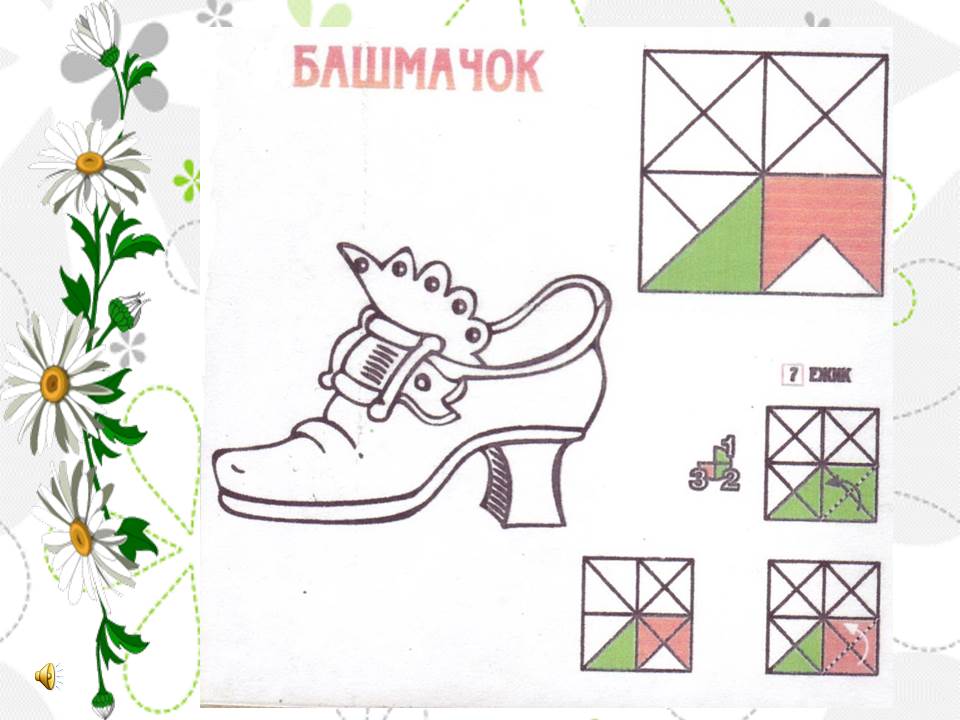 - Сколько зверей живет в теремке? (Ответы зрителей-участников).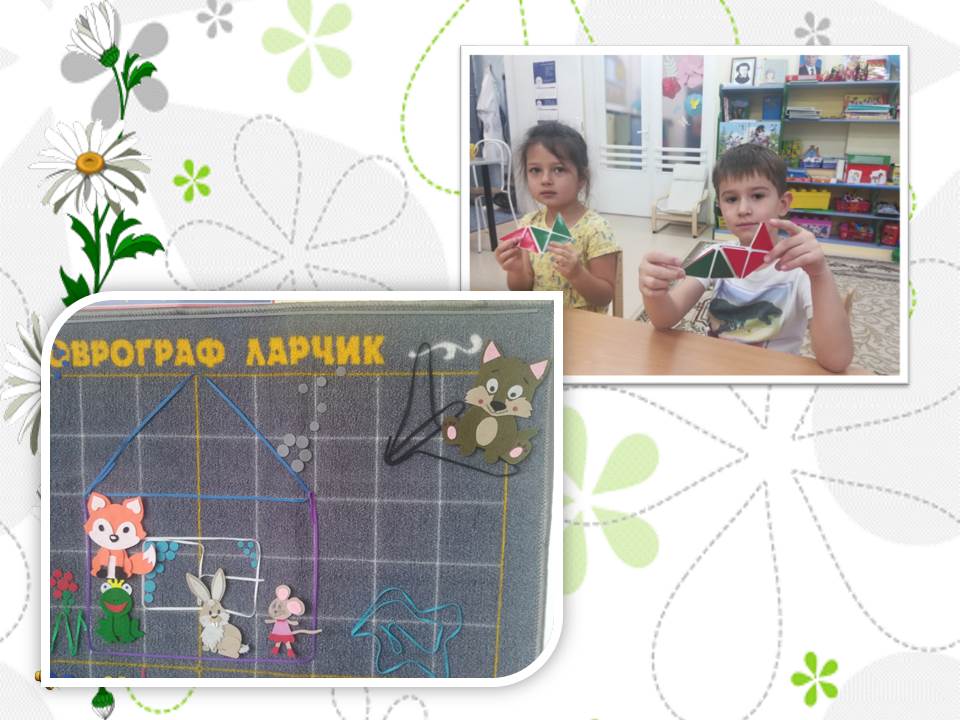 Слайд 10: Слышится шум мотора. Кто-то к нам летит сюда. Ну, конечно же, волчок-серый бочок.- На чем летит волк? (Ответы зрителей-участников).Слайд 11: схема сложения самолета и фото детей.(Зрители выполняют сложение по образцу):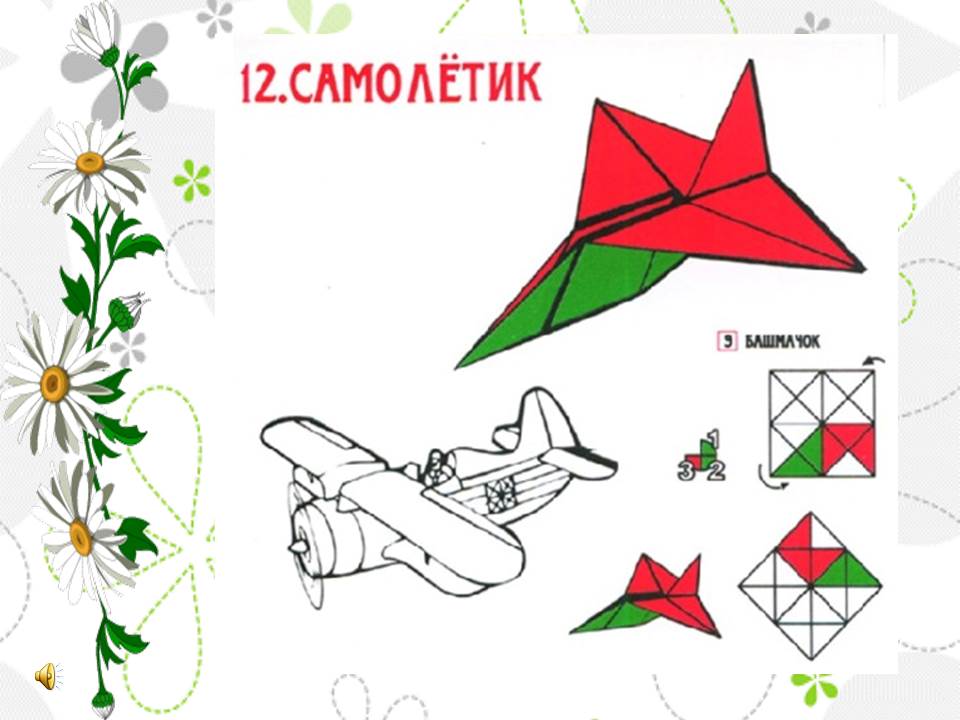 - Сложите квадратик в треугольник. Углы треугольника опустите вниз. Хвост приподнимите и вложите вовнутрь.- Зашел волк в теремок и стали они жить вместе. Сколько зверей живет в теремке? (Ответы зрителей-участников).- А по лесу уж медведь идёт. Вдруг увидел теремок – как заревёт: «Вы пустите меня в теремок!- Испугались звери. Влезет ли медведь в теремок? Почему? (Ответы зрителей-участников). Какой по размеру медведь? А теремок? (Ответы зрителей-участников).- Пришел медведь и сломал теремок. Что же делать? Как зверям жить дальше? Теремка то, нет. Что надо сделать? (Ответы зрителей-участников).- Каким должен быть теремок, чтобы в нём поместились все животные? (Ответы зрителей-участников). Где же взять новый теремок? Как мы можем его построить? (Ответы зрителей-участников).Слайд 12: 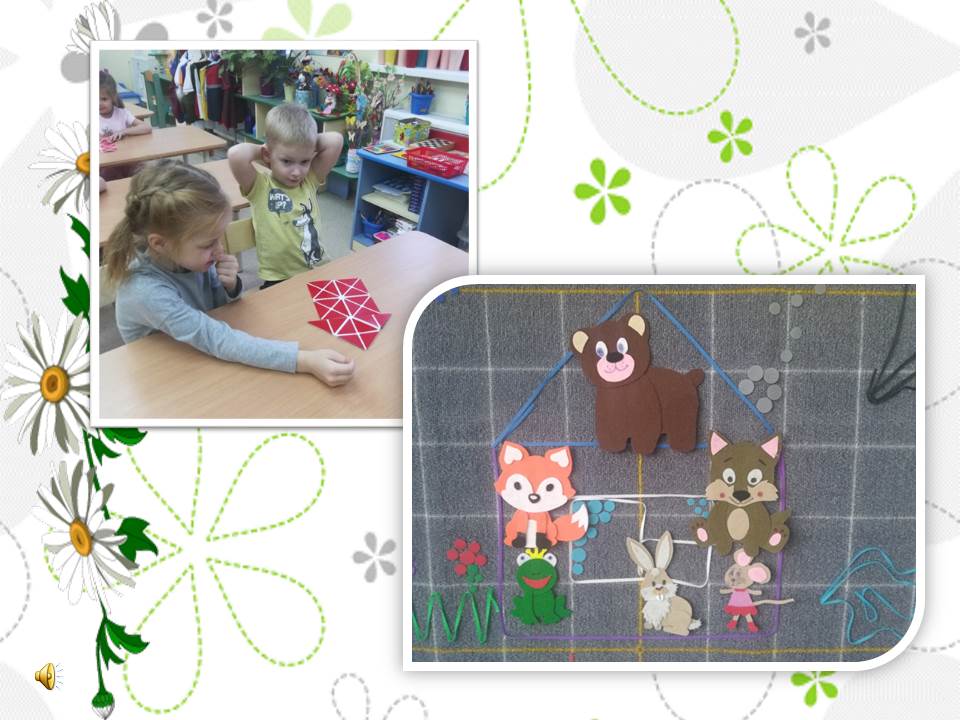 схема сложения большого дома.(Зрители выполняют сложение по образцу).- Благодарю за участие.Релаксация:Команды конкурсантов предлагают свои решения поставленных задач.- Уважаемые конкурсанты, перед вами была поставлена проблемная ситуация, вы успешно справились с ее решением. Испытывали ли вы трудности? Что для вас было наиболее запоминающимся? (Ответы команд).- Давайте посмотрим, как с этой задачей справились дети (просмотр видеороликов).Слайд 13 .Просмотр видеороликов с вариантами ответов детей.- Благодарю всех за участие! Надеюсь мой мастер-класс был интересным и познавательным.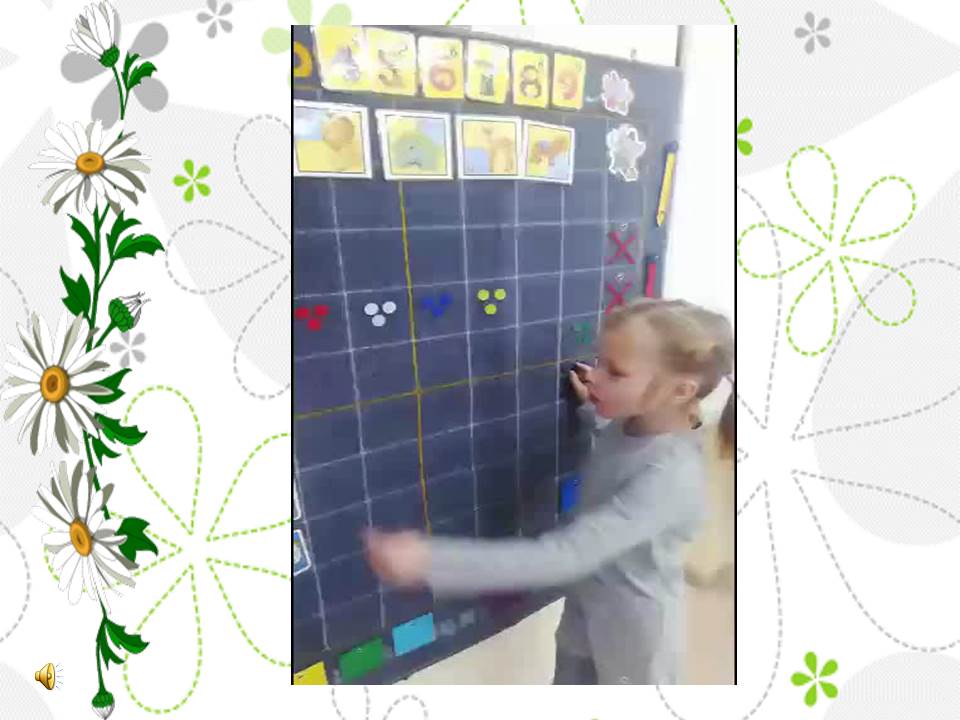 